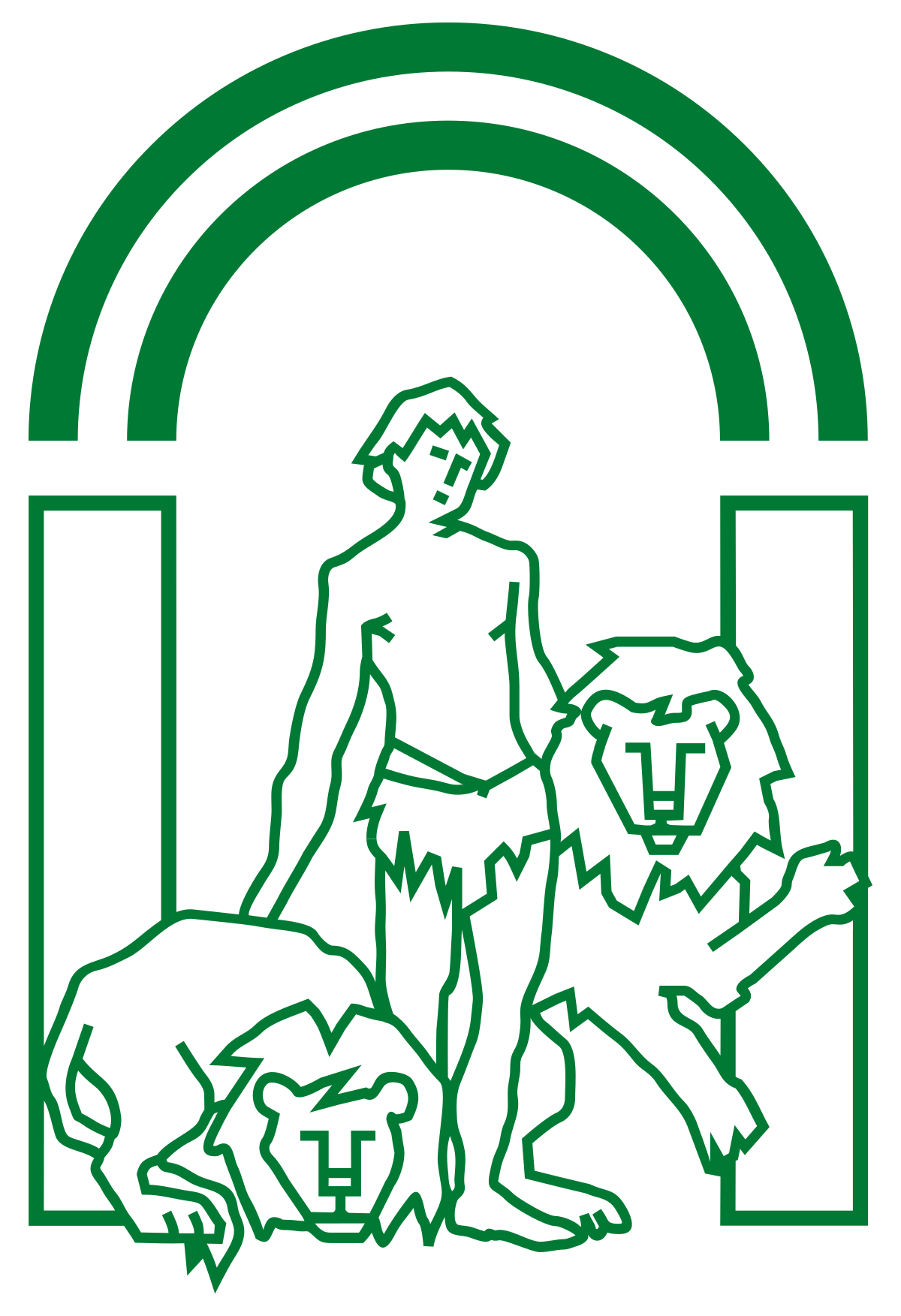 (Sello Registro de Entrada)APELLIDOS	_________________________________NOMBRE_______________________	ENSEÑANZA	________________________________ CURSO_______ GRUPO ____________CENTRO IES NERVIÓN		D/Dña __________________________________________ con DNI ______________ y domicilio a efectos de notificación en calle _______________________________________ nº ___  de la localidad de _______________ , código postal ___________,   solicita a la dirección del Centro que eleve a la Delegación Territorial de Sevilla la reclamación de:La calificación final en la asignatura de  __________________________La decisión de promoción.Otras decisiones como consecuencia de la evaluación final.Por los siguientes motivos:________________________________________________________________________________________________________________________________________________________________________________________________________________________________________________________________________________________________________________________________________________________________________________________________________________________________________________________________________________________________________________________________________________________________________________________________________________________________			En Sevilla a ____ de______________ de 20___(Firma del alumno/a, o de sus padres, o de las personas que ejerzan la tutela legal del alumno/a)(Entréguese en  la Secretaría para su registro y  tramitación.Debe cumplimentarse un impreso por cada área, materia, ámbito, o módulo para la que se solicite la revisión de la calificación final).